
* Prénom - NOM : ………………………………………………………………………………………………………………………………….……Raison sociale/ SIRET (pour les professionnels) : ………………………………………………………………..……………………..* Adresse : ……………………………………………………………………………………………………………………………………..………..…* Code postal et ville : …………………………………………………………………………………………………………………………………* Téléphone et/ou mobile : ……………………………..………………………………………………………………………………………..* E-mail : …………………………………………………………………………………………………………………………………………………….* Démonstration / artisanat / gourmandises et produits alimentaires présentés (sur les thèmes de l’automne et/ou du terroir) : …………………………………………………………………………………………………………………….. ……………………….…………………………………………………………………………………………………………………………………………...…………………………………………………………………………………………………………………………………………………………………….* champs obligatoires Disposez-vous d’une structure pour votre stand ? Oui, merci de préciser les dimensions : ……………………………… 	ou 	 Non
Si vous ne disposez pas de matériel, merci de préciser vos besoins : 1 tonnelle (3x3 m)	 Electricité     1 table	       1 banc	 1 chaise	 2 grilles Caddie 
Précisions : supplément de 5€ pour l’ensemble du matériel (et non par pièce). Les objets laissés sur votre stand sont sous votre entière responsabilité. En aucun cas, la ville ne saurait être tenue responsable des dommages ou vols causés. Je dispose de matériel, veuillez trouver ci-joint mon règlement par chèque de : 21€  ou Je souhaite louer du matériel et/ou de l’électricité, veuillez trouver ci-joint mon règlement par chèque de : 26€ 

 Je m’engage à être présent(e) aux horaires indiqués le dimanche 24 octobre de 11h à 17hFait à : …………………………….…….    Le : ……………………………. 	   Signature :Pour la bonne organisation de l’évènement, merci de retourner cette fiche d’inscription au Service Communication & Animation de la ville de Niederbronn-les-Bains au plus tard vendredi 16 juillet 2021. Par mail : info@niederbronn-les-bains.fr ou par voie postale : Service Communication & Animations, Mairie, Place de l’Hôtel de ville 67110 Niederbronn-les-BainsToute annulation de participation faite après le 27 septembre 2021 ne sera pas remboursée.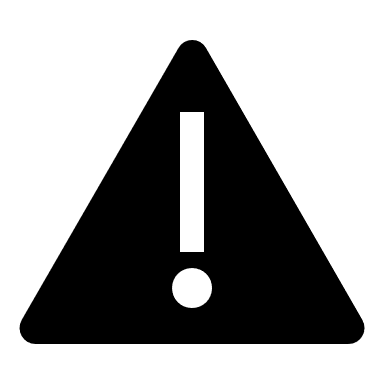 COVID19 |Risque d’annulation selon l’évolution du contexte sanitaire. 
                        Un remboursement à 100% sera effectué en cas d’annulation. 